ТРЕНАЖЕР – ЦВЕТ И ФОРМАУпражнения   для работы на компьютере  для различения цветов и формы геометрических  фигур.           Усвоение сенсорных эталонов - это использование их в качестве «единиц измерения» при оценке свойств веществ. Зрительное восприятие включает все виды и формы общения у младших школьников с внешним миром.  Учащиеся затрудняются в узнавании предметов, находящихся в непривычном ракурсе, затрудняются при необходимости узнать предметы на контурных или схематических изображениях, особенно, если они перечеркнуты или перекрывают друг друга, не всегда узнают и часто смешивают.     Цель -  помочь   детям в совершенствовании зрительного восприятия, сформировать недостающие практические действия и перенести их из внешних действий во внутренние, тем самым сформировав основу для успешного развития.Задачи:- развивать  умения группировать геометрические фигуры   по форме, отвлекаясь от цвета, величины.- формировать умение группировать предметы по заданным признакам, определять количество предметов.        -развивать  умение узнавать геометрические фигуры, выделять их из рисунка, абстрагируясь от несущественных признаков.        - развивать навыки  конструирования.- развитие умения выявлять пространственные отношения между геометрическими фигурами на плоскости.- развитие интеллектуальных операций (анализ, сравнение, обобщение, классификация) и логического мышления.Составитель: Куринская Е.Н. Первая квалификационная  категориясоставь  снежинку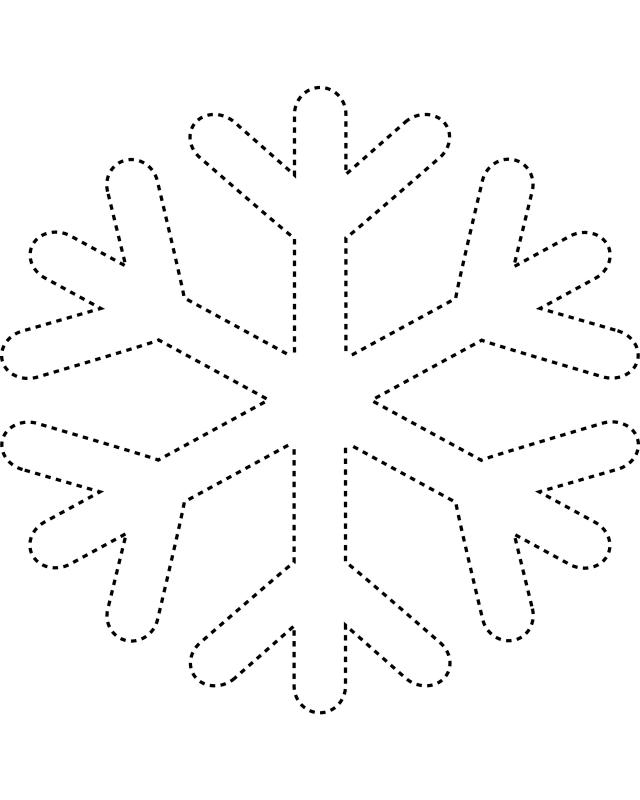 елка и зайчик раскрась  замокмедведь снеговик и елка  раскрась  по образцу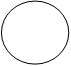 раскрась   сам  
раскрась по  заданию педагога составь  узор Раскрась  по инструкции найди все фигуры и раскрась в нужный цвет 